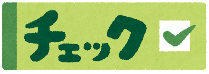 次の問いに答えましょう。①　８０÷６の筆算の答えのたしかめをします。　　　　　　　②　次の計算を筆算でしましょう。　　　　　　にあてはまる数やことばをかきいれましょう。       ㋐　　　　　　　　㋑ 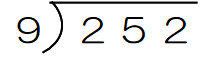 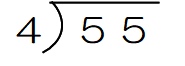 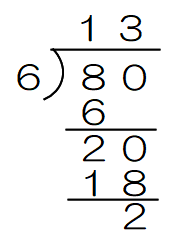 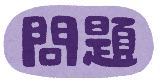 　ゆうみさんの家には、ひな人形の７だんかざりがあります。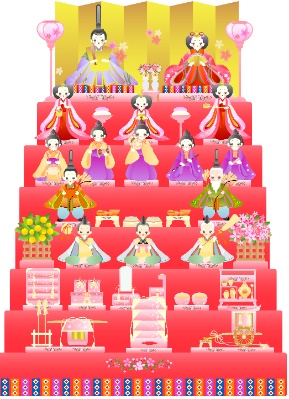 　お母さんとゆうみさんが次のような話をしています。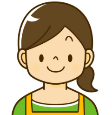 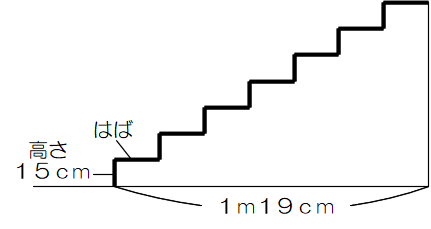 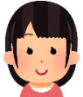 （１）ひなだん１だんのはばは、何ｃｍになるか答えましょう。式と筆算もかきましょう。　　　　式　　　　　　　　　　　　　　　筆算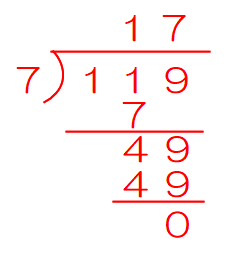 答え（　　　　　　　）ｃｍ（２）ゆうみさんの式の１５×７はどのようなことを計算している式ですか。言葉と数を使ってかきましょう。「１５」と「７」が何を表しているかがわかるようにかきましょう。　　　　　　　　　　　　　　　　　　　　　　　　　　　　　　　　　　　　　　（　　　　　　）枚４年２ １けたでわるわり算の筆算　　　組　　　番名前（　　　　　　　　　　　　　）